Приложение 2 (для повторения теоретического материала)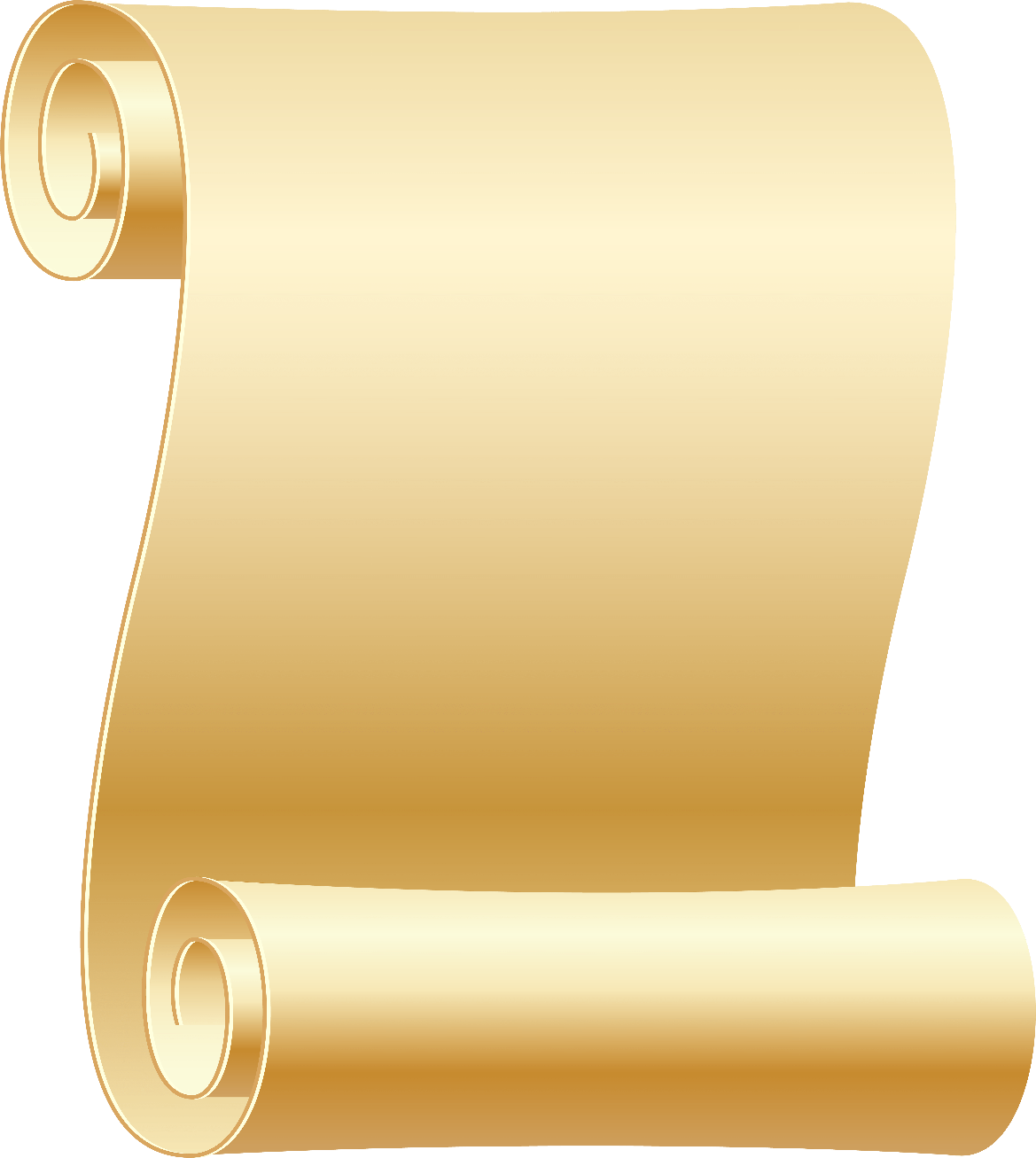 Столетняя война привела к объединению ФранцииКоролем Франции стал Карл СмелыйОбъединение Франции завершилось к концу XV векаЛюдовик XI распустил войско.Превращение Франции вединое государство способствовало развитию хозяйства и культуры.